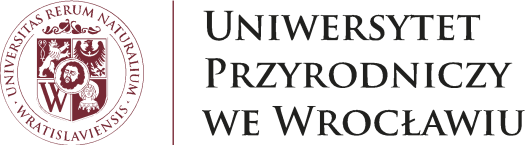 ŚWIADECTWOnr ………………….ukończenia kursu dokształcającego pn.:……………………………………………………………………..………………………….(imię/imiona i nazwisko uczestnika)urodzony(a) ……………………. r. w ………………………..ukończył/a kurs dokształcający prowadzony przez Uniwersytet Przyrodniczy we Wrocławiu na podstawie art. 11 ust. 1  pkt 2 ustawy z dnia 20 lipca 2018 r. Prawo o szkolnictwie wyższym i nauce (Dz.U. z 2021 r. poz. 478 z późn. zm.) w wymiarze ……………. godzin dydaktycznych w dniu ……………………..…. r. Świadectwo wydano na podstawie art. 162 ustawy z dnia 20 lipca 2018 r. Prawo o szkolnictwie wyższym i nauce
 (Dz. U. z 2021 r. poz. 478 z późn. zm.)Wrocław, ………………………… r. Program kształceniaKierownik merytoryczny kursu dokształcającego…………………………………….(podpis)Lp.Tematyka zajęćLiczba godzin dydaktycznych123Razem